Информационное извещение о проведении открытого аукциона по продаже недвижимого и движимого имущества, расположенного по адресу: Тамбовская область, Инжавинский район, р.п. Инжавино, ул. Ленинская Наименование торгов в электронной форме: торги в форме аукциона, открытые по составу участников с пошаговым повышением первоначальной цены, проводимый на электронной площадке 
ООО «ЭТП ГПБ».Организатор открытого аукциона: Общество с ограниченной ответственностью «Электронная торговая площадка ГПБ» (ООО ЭТП ГПБ), г. Москва, ул. Миклухо-Маклая, д.40, подвал, помещение I, ком 25.Контактное лицо: Юпенина Татьяна, контактные телефоны: 8 (800) 100-66-22, 8 (495) 276-00-51, добавочный номер 218, адрес электронной почты: t.yupenina@etpgpb.ruМесто проведения открытого аукциона: аукцион проводится в сети Интернет на сайте http://etpgpb.ru (сайт электронной площадки Группы Газпромбанка (ЭТП ГПБ).Дата и время начала подачи (приема) заявок: 23 января 2023 г. в 9 часов 00 минут по московскому времени.Дата и время окончания подачи (приема) заявок: 22 февраля 2023 г. в 18 часов 00 минут по московскому времени.Дата и время определения участников: 27 февраля 2023 г. до 18 часов 00 минут по московскому времени.Дата и время проведения открытого аукциона в электронной форме: 28 февраля 2023 г. в 11 часов 00 минут по московскому времени.Извещение о торгах размещается в сети Интернет на сайте: http://etp.gpb.ru/Предмет открытого аукциона в электронной форме, краткое описание и состав имущества:Имущество представляет собой нежилые здания, земельный участок площадью 1650 кв.м с кадастровым номером 68:05:1621039:7, относимый к реализуемым объектам, находящийся в собственности АО «Газпром газораспределение Тамбов».Месторасположение объекта на карте области и улице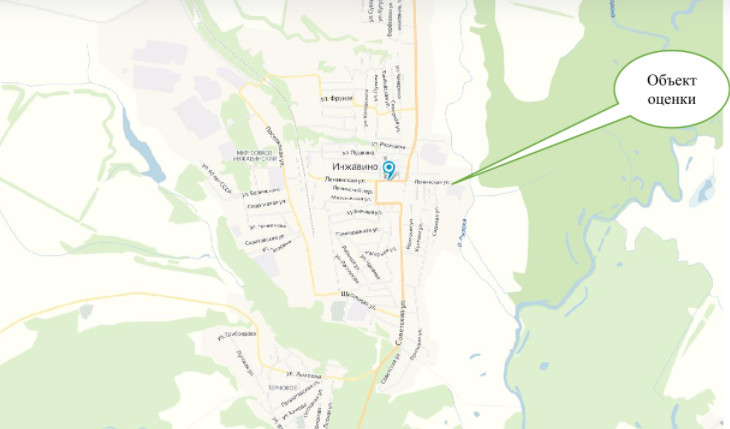 Общая характеристика нежилого здания (контора)Фотографии ИмуществаОбщая характеристика нежилого здания (склад)Фотографии ИмуществаОбщая характеристика огражденияОбщая характеристика земельного участкаВизуальный осмотр объекта осуществляется претендентами 
по предварительной записи в АО «Газпром газораспределение Тамбов». 	Ознакомление претендентов с правоустанавливающими документами на предмет торгов осуществляется в будние дни с 09:00 до 16:00 (время местное) по адресу: г. Тамбов, ул. Московская, 19Д. 	Контактное лицо: Утешева Ольга Олеговна, т. +7 (4752) 78-42-11+7 (915) 877-60-55, Моргунова Анна Романовна, т. +7 (4752) 78-42-19.Цена первоначального предложения: 601 800 (Шестьсот одна тысяча восемьсот) рублей 00 копеек, в том числе НДС. Шаг повышения: 6 018 (Шесть тысяч восемнадцать) рублей 00 копеек.Время ожидания ценовых предложений: 10 минут.Размер задатка: 60 180 (Шестьдесят тысячи сто восемьдесят) рублей 00 копеек, НДС не облагается. Форма заявки: в соответствии с извещением.Порядок подачи заявок: в соответствии с извещением и регламентом ЭТП ГПБ https://etp.gpb.ru.Обеспечение заявки (Задаток) должно поступить на счет ООО ЭТП ГПБ не позднее 18:00 (МСК) 22 февраля 2023 года по следующим реквизитам:ООО ЭТП ГПБ (ИНН 7724514910, КПП 772801001),р/сч. № 40702810300000017639, кор/сч. № 30101810200000000823, БИК 044525823, Банк ГПБ (АО) г. Москва. Задаток, перечисленный победителем открытого аукциона в электронной форме, засчитывается в счет оплаты Имущества. Порядок внесения обеспечения заявки (задатка) и его возврата: в соответствии с регламентом ООО ЭТП ГПБ http://etpgpb.ru. Требования к электронной подписи участников: не разрешается подавать заявки без использования ЭП. Единые требования к Участникам открытого аукциона в электронной формеУчастником открытого аукциона может быть любое юридическое лицо независимо от организационно-правовой формы, формы собственности, места нахождения, а также места происхождения капитала, или любое физическое лицо, в том числе индивидуальный предприниматель, претендующее на заключение договора.Для участия в открытом аукционе необходимо зарегистрироваться на ЭТП ГПБ и в соответствии с регламентом ЭТП, размещенном на сайте  http://etpgpb.ru. В установленный в извещении срок для участия в открытом аукционе предоставить:а) заявку на участие в торгах, которая должна содержать следующие сведения: наименование, организационно-правовая форма, место нахождения, почтовый адрес заявителя, банковские реквизиты, ОГРН (для юридического лица); фамилия, имя, отчество, паспортные данные, сведения о месте жительства заявителя (для физического лица); номер контактного телефона, адрес электронной почты заявителя, ИНН; и приложить следующие документы: б) сканированную копию выписки из ЕГРЮЛ (для юридического лица), выписку из ЕГРИП (для ИП), полученные не позднее, чем за 1 месяц до подачи заявки, сканированные копии документов, удостоверяющих личность (для физического лица и ИП), надлежащим образом заверенный перевод на русский язык документов о государственной регистрации юридического лица или государственной регистрации физического лица в качестве индивидуального предпринимателя в соответствии с законодательством соответствующего государства (для иностранного лица); в) сканированную копию решения об одобрении или о совершении крупной сделки, сделки с заинтересованностью, если требование о необходимости наличия такого решения для совершения крупной сделки или сделки с заинтересованностью установлено законодательством РФ и (или) учредительными документами юридического лица и если для участника открытого аукциона приобретение имущества является крупной сделкой или сделкой с заинтересованностью; согласие собственника государственного или муниципального предприятия, в случае если это необходимо в соответствии с уставом предприятия (для юридического лица); нотариально удостоверенное согласие супруга на приобретение указанного имущества (для физического лица); г) сканированную копию документа, подтверждающего полномочия руководителя; д) доверенность или иной документ, подтверждающий полномочия лица, действовать от имени заявителя (в случае подачи заявки уполномоченным лицом); е) информацию о цепочке собственников, включая бенефициаров (в том числе конечных), с подтверждением соответствующими документами. Непредставление вышеперечисленных документов может служить основанием для не допуска к участию в торгах.Подача заявки на участие в открытом аукционе в электронной форме	ЭТП обеспечивает для Участников функционал подачи заявок на участие в торгах.	Формирование и направление заявки на участие в торгах производится Участником в соответствии с Руководством пользователя ЭТП, которое размещается в открытой части ЭТП.	Срок представления (приема) заявок на участие в торгах определяется Заказчиком в соответствии с данным извещением. 	Участник вправе подать заявку на участие в торгах в любой момент, начиная с момента размещения на сайте площадки извещения о проведении торгов, и до предусмотренных извещением о торгах даты и времени окончания срока подачи заявок. Заявки направляются Участником на ЭТП в форме электронных документов.	Участник открытого аукциона в электронной форме вправе отозвать заявку на участие в торгах не позднее окончания срока подачи заявок в соответствии с Руководством пользователя ЭТП, которое размещается в открытой части ЭТП. Рассмотрение заявок и допуск к участиюЭТП обеспечивает для пользователей Заказчиков функционал по рассмотрению заявок на участие в торгах в соответствии с Руководством оператора ЭТП, которое размещается в открытой части ЭТП.Сроки рассмотрения заявок устанавливаются Организатором в ходе публикации извещения о проведении торгов и определяется собственными потребностями или внутренними регламентами (при их наличии) Организатора.На ЭТП ведется учет принятых, возвращенных и отозванных заявок на участие в торгах. В течение одного дня после окончания срока подачи заявок, установленного Организатором, заявки становятся доступны для рассмотрения. Организатор производит рассмотрение заявок в срок рассмотрения, указанный им в процессе публикации извещения о проведении торгов.По итогам рассмотрения заявок Организатор принимает решение о допуске (об отказе в допуске) Пользователей к участию в торгах и формирует протокол рассмотрения заявок. Участник не допускается к участию в торгах в следующих случаях: - заявка подана лицом, не уполномоченным Участником на осуществление таких действий; - представлены не все документы по перечню, опубликованному в Информационном сообщении о проведении торгов; - участником представлены недостоверные сведения. Порядок проведения торговПользователь, допущенный к участию в торгах, приобретает статус Участника с момента оформления Протокола об определении Участников торгов.ЭТП обеспечивает функционал проведения торгов. Инструкция по участию в торгах доступна в Руководстве пользователя ЭТП, которое размещается в открытой части ЭТП.ЭТП обеспечивает проведение открытого аукциона в электронной форме в назначенные дату и время проведения, указанные в извещении, при условии, что по итогам рассмотрения заявок к участию в торгах были допущены не менее двух Участников. Начало и окончание проведения торгов, а также время поступления ценовых предложений определяется по времени сервера, на котором размещена ЭТП.Сроки и шаг подачи ценовых предложений в ходе торгов указывается Организатором в извещении о проведении торгов.С момента начала проведения торгов Участники вправе подать свои предложения о цене договора.Время, оставшееся до истечения срока подачи ценовых предложений, продлевается автоматически после поступления очередного предложения о цене договора.Участник торгов не вправе подавать предложение о цене договора, равное предложению или меньшее, чем предложение о цене договора, которое было подано им ранее.В случае если Участник подал предложение о цене договора, равное цене, предложенной другим Участником, лучшим признается предложение о цене договора, поступившее ранее других предложений.Победителем становится Участник, предложивший наивысшее ценовое предложение.Порядок подведения итоговПо факту завершения торгов на ЭТП Организатору доступен функционал рассмотрения вторых заявок Участников и принятия решения о выборе победителя.Участник, который предложил наиболее высокую цену договора, и заявка которого соответствует требованиям извещения и документации о торгах, признается победителем.По факту окончания торгов Организатор изготавливает протокол подведения итогов. Порядок заключения договора купли-продажи, порядок расчётовДоговор купли-продажи заключается между Продавцом и Победителем торгов в срок не позднее 15 (Пятнадцати) рабочих дней с даты оформления Протокола об итогах торгов (форма договора купли-продажи прилагается).Оплата имущества Победителем торгов осуществляется в порядке и сроки, установленные договором купли-продажи на условиях 100% предварительной оплаты до передачи имущества.В случае уклонения (отказа) Победителя торгов от заключения в указанный срок договора купли-продажи Имущества он утрачивает право на заключение вышеуказанного договора.В таком случае Продавец имеет право заключить договоры купли-продажи Имущества с участниками аукциона, сделавшими предыдущие предложения по цене Имущества, путем последовательного направления таким участникам открытого аукциона (начиная от участника, предложившего наибольшую цену, и заканчивая участником, предложившим наименьшую цену) оферты с указанием цены Имущества, которая не может быть ниже максимального предложения по цене Имущества данного участника. С участником открытого аукциона (письменно выразившим намерение Продавцу на его оферту о приобретении Имущества) договоры купли-продажи Имущества заключается в течение 30 (тридцати) календарных дней с даты ответа (согласия) участника аукциона на оферту Продавца. Указанный срок может быть продлен по соглашению Продавца и участника открытого аукциона (путем обмена письмами).Переход прав на реализованное Имущество осуществляется в соответствии с договором купли-продажи. В случае если открытый аукцион в электронной форме по продаже имущества был признан несостоявшимся по причине наличия единственного участника, соответствующего требования документации, реализация имущества может быть осуществлена путем направления такому единственному участнику оферты с указанием цены, которая не может быть ниже начальной цены. С единственным участником открытого аукциона в электронной форме (письменно выразившим намерение Продавцу на его оферту о приобретении Имущества) договор купли-продажи Имущества заключается в течение 30 (тридцати) рабочих дней с даты ответа (согласия) такого единственного участника на оферту. Указанный срок может быть продлен по соглашению Продавца и такого единственного участника (путем обмена письмами).При уклонении (отказе) Победителя от заключения в указанные сроки договора купли-продажи Имущества задаток ему не возвращается и остается в собственности Продавца, а Победитель утрачивает право на заключение договора купли-продажи. Результаты открытого аукциона в части утверждения Победителя открытого аукциона Продавцом аннулируются.При уклонении (отказе) Победителя от исполнения условий договора купли-продажи либо нарушения сроков оплаты по договору купли-продажи Имущества задаток Победителю не возвращается и остается в собственности Продавца, договор купли-продажи подлежит расторжению. Результаты открытого аукциона в части утверждения Победителя открытого аукциона Продавцом аннулируются.В таком случае Продавец имеет право заключить договор купли-продажи Имущества с участниками открытого аукциона, сделавшими предыдущие предложения по цене Имущества, путем последовательного направления таким участникам открытого аукциона (начиная от участника, предложившего наибольшую цену, и заканчивая участником, предложившим наименьшую цену) оферты с указанием цены Имущества, которая не может быть ниже максимального предложения по цене Имущества данного участника. С участником открытого аукциона (письменно выразившим намерение Продавцу на его оферту о приобретении Имущества) договор купли-продажи Имущества заключается в течение 15 рабочих дней с даты ответа (согласия) участника открытого аукциона на оферту Продавца. Указанный срок может быть продлен по соглашению Продавца и участника открытого аукциона (путем обмена письмами).Приложение: проект договора купли-продажи.Сведения о собственнике имущества (Продавце):АО «Газпром газораспределение Тамбов»Местонахождение:392000, г. Тамбов, ул. Московская, 19Д.ИНН6832003117КПП682901001ОГРН1026801221810Фактический адрес:392000, г. Тамбов, ул. Московская, 19Д.Адрес сайта в сети Интернет:https://www.tog.ru/Адрес электронной почты:tog@tmb.ruТелефон (факс)+7(4752) 78-42-19Контактное лицо:Утешева Ольга ОлеговнаАдрес электронной почты:Utesheva_OO@tog.tmb.ruТелефон:+7(4752) 78-42-11Контактное лицо:Моргунова Анна РомановнаАдрес электронной почты:morgunova_ar@tog.tmb.ruТелефон:+7(4752) 78-42-16№Наименование объектаКадастровый(или условный) номерВид, номер и дата государственной регистрации права:Обременения1Нежилое здание (контора)68:05:0000000:504Собственность № 68-01/23-1/2003-3908 от 09.10.2003 нет2Нежилое здание (склад)68:05:0000000:604Собственность № 68-01/23-1/2003-3905 от 09.10.2003нет3Земельный участок.68:05:1621039:768-68-01/003/2006-276 от 16.06.2006нет4Ограждение территории п.т.г. ИнжавиноИнв. № 70-17017--Адрес местоположенияТамбовская область, Инжавинский район, р.п. Инжавино, ул. ЛенинскаяЛитер по плану БТИАОбъект праваНежилое здание Назначение объекта недвижимостиНежилое здание (контора)Площадь, кв.м24,1Год ввода в эксплуатацию2002Этажность1ФундаментБлочный СтеныДощатые ПерекрытияДеревянные  КровляШиферИнженерные коммуникацииВнутреннее инженерное оборудование отсутствует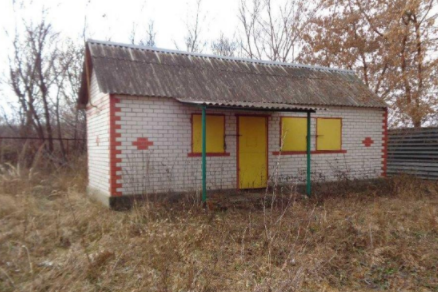 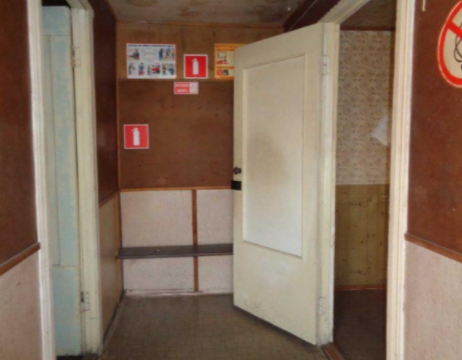 Адрес местоположенияТамбовская область, Инжавинский район, р.п. Инжавино, ул. ЛенинскаяЛитер по плану БТИБОбъект праваНежилое зданиеНазначение объекта недвижимостиНежилое здание (склад)Площадь, кв.м48,7Год ввода в эксплуатациюНет данныхЭтажность1ФундаментКирпичный СтеныКирпичныеПерекрытия-  КровляШиферВнутреннее инженерное оборудованиеОтключено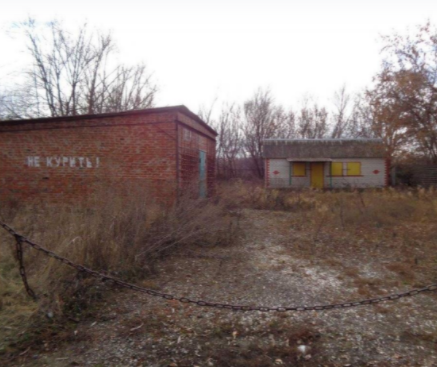 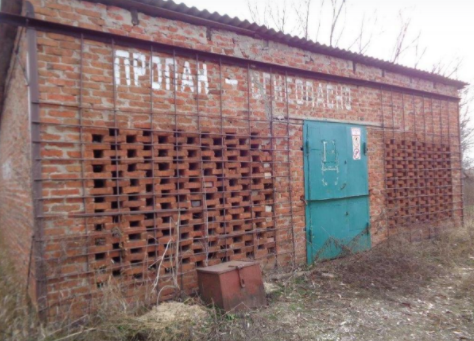 Год ввода в эксплуатациюНет данныхПротяженность89,75МатериалСетка рабица (67,65 п.м.), арматура (22,1 п.м.)Площадь, кв.м1650Категория земельЗемли населенных пунктовРазрешенное использованиеСклад сжиженного газаСведения об износеЗемельные участки не подвержены износуФормаМногоугольникРельефРовный